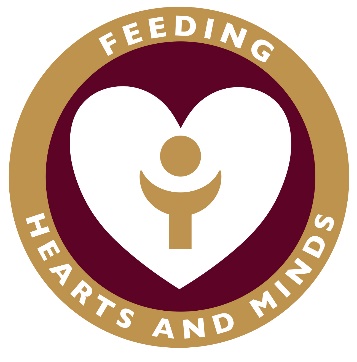 YEAR 6 BOOSTER SESSIONSPlease be prepared for the sessions by ensuring that you have completed the work and brought in your books.Remember that you can ask for help – Mr Thompson is available in his room every Tuesday lunch time.DATE dueBOOKSECTION24th FebruaryReading – Non-FictionSection 224th FebruaryPunctuationSection 2 – Apostrophes & inverted commas2nd MarchArithmeticSection 2 - decimals2nd MarchNumber, Ratio & AlgebraSection 29th MarchReading - FictionSection 29th MarchSpelling Section 2 – word beginnings16th MarchPoetry – Section 2Grammar – clauses, phrases & sentences23rd March Geometry, Measures and StatisticsSection 2 - measurement30th March Reading – Non FictionSection 330th March Punctuation Section 3 - Commas